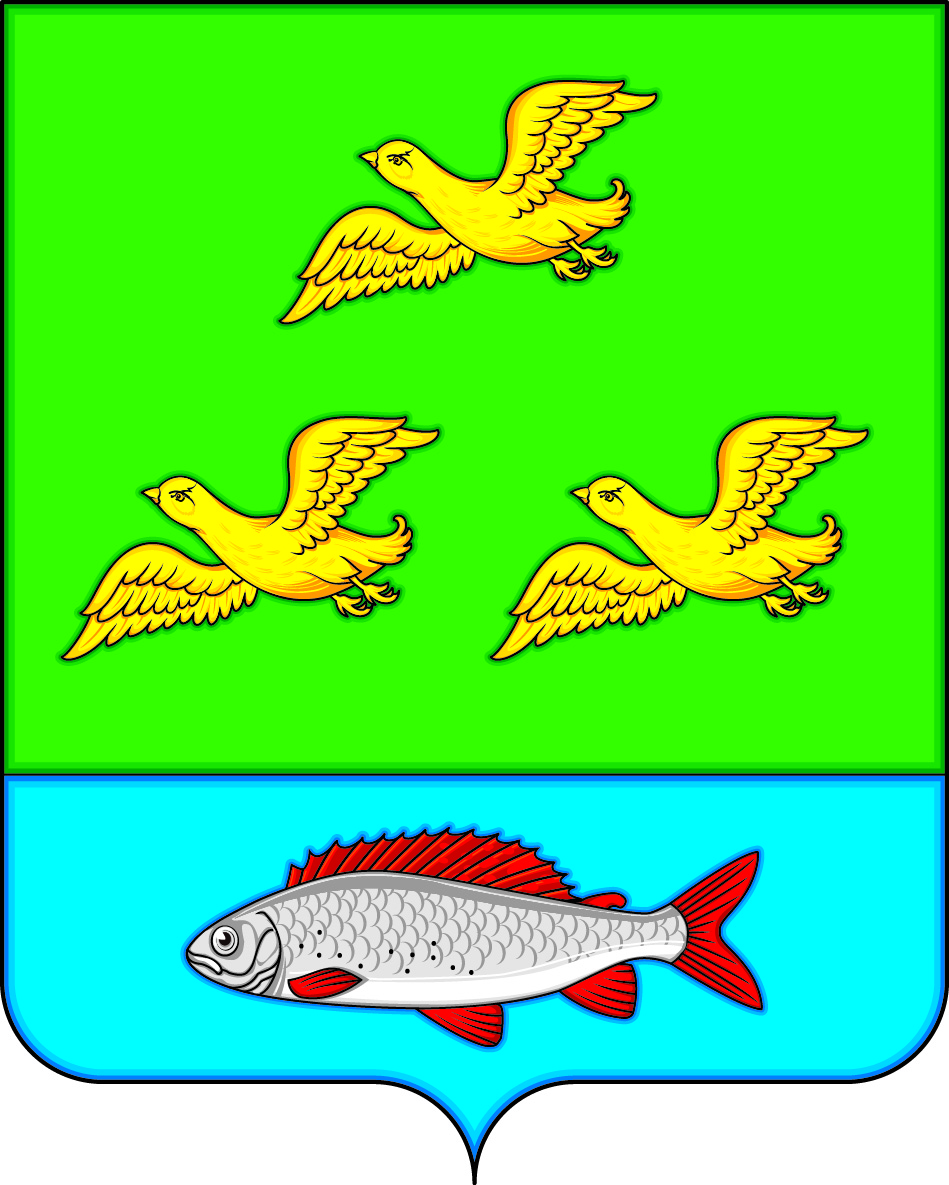 АДМИНИСТРАЦИЯЗАЛИМАНСКОГО СЕЛЬСКОГО ПОСЕЛЕНИЯБОГУЧАРСКОГО МУНИЦИПАЛЬНОГО РАЙОНАВОРОНЕЖСКОЙ ОБЛАСТИПОСТАНОВЛЕНИЕот «09» июня 2022 г. № 36с. ЗалиманО внесении изменений в постановление администрации Залиманского сельского поселения Богучарского муниципального района Воронежской области от 26.09.2016 № 104 «Об утверждении административного регламента  по предоставлению муниципальной услуги «Признание помещения жилым помещением, жилого помещения непригодным для проживания, многоквартирного дома аварийным и подлежащим сносу или реконструкции, садового дома жилым домом и жилого дома садовым домом» В соответствии с Федеральными законами от 06.10.2003 № 131–ФЗ «Об общих принципах организации местного самоуправления в Российской Федерации», от 27.07.2012 № 210-ФЗ «Об организации предоставления государственных и муниципальных услуг», Уставом Залиманского сельского поселения, рассмотрев протест прокуратуры Богучарского района от 27.05.2022 № 2-1-2022 администрация Залиманского сельского поселения Богучарского муниципального района Воронежской области постановляет:1. Внести в постановление администрации Залиманского сельского поселения Богучарского муниципального района Воронежской области от 26.09.2016 № 104 «Об утверждении административного регламента  по предоставлению муниципальной услуги «Признание помещения жилым помещением, жилого помещения непригодным для проживания, многоквартирного дома аварийным и подлежащим сносу или реконструкции, садового дома жилым домом и жилого дома садовым домом» следующие изменения:1.1. Подпункт 3.4.4 пункта 3.4. раздела 3 дополнить абзацем «ж» следующего содержания:ж) размещение садового дома на земельном участке, расположенном в границах зоны затопления, подтопления (при рассмотрении заявления о признании садового дома жилым домом).2. Контроль за исполнением настоящего постановления оставляю за собой. Глава Залиманского сельского поселения                             С.А.Лунев